Декада науки       С 20 января по 30 января в начальных классах гимназии проходили мероприятия, приуроченные празднованию Дня науки . Учителями 1 – 4 классов проведены открытые уроки, «Брейн – ринг», «Что? Где? Когда?» «Слабое звено», «Научно – практическая конференция».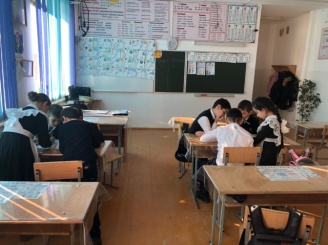 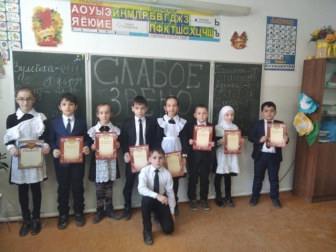 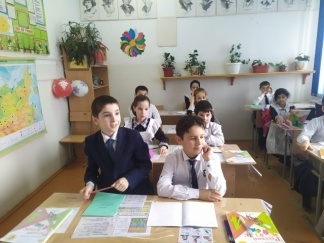 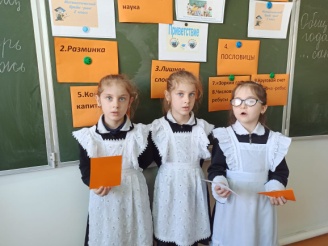 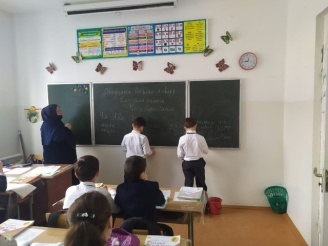 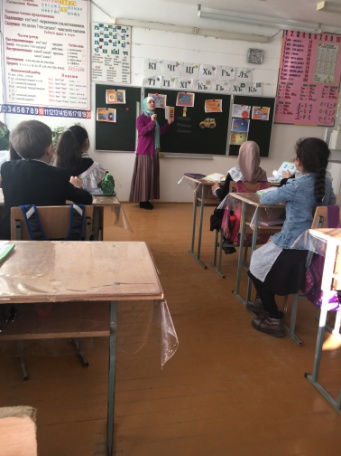 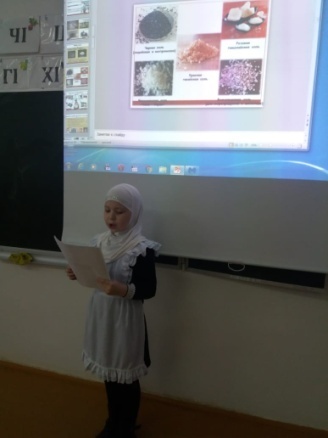 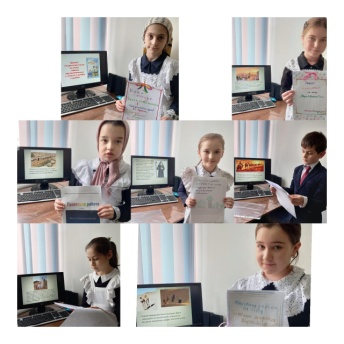 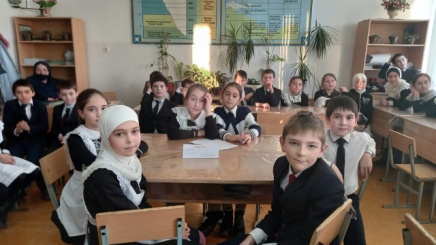 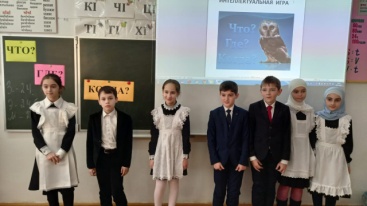 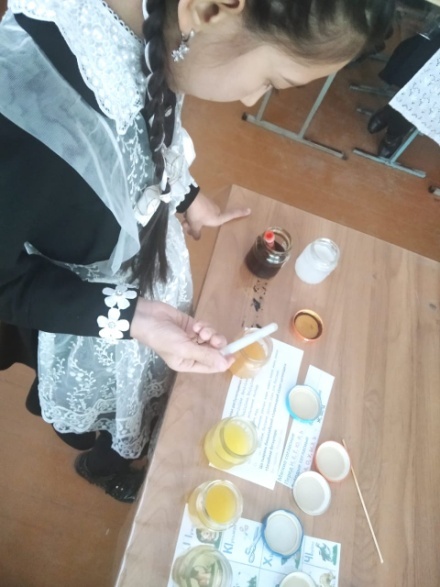 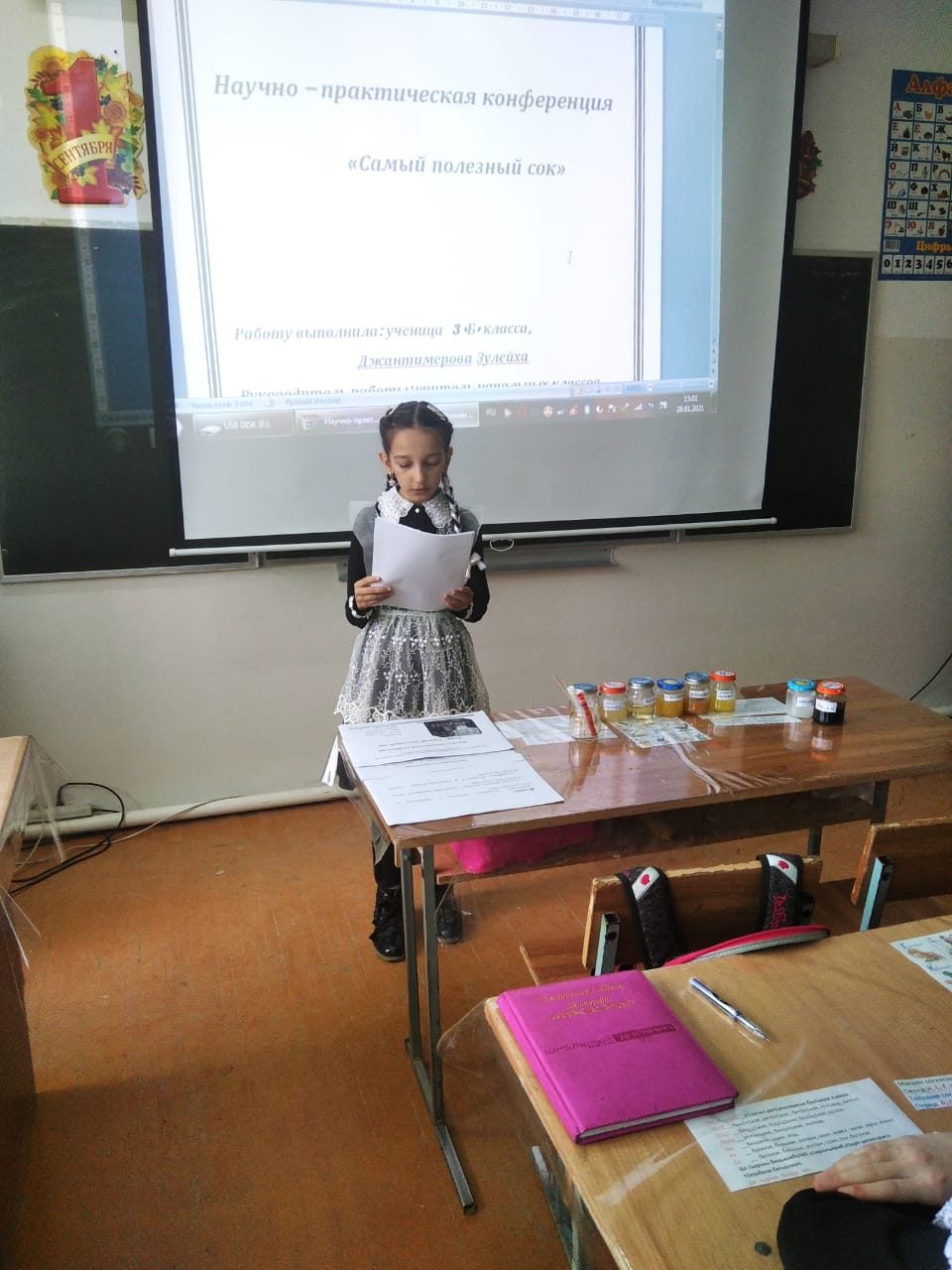 